                                                                                                                      Утверждаю:Заведующий МБДОУ детского сада№ 1  «Светлячок»__________________Фандо Н. Н.«___»_____________2014г.Индивидуальная образовательная программа воспитателя  МБДОУ детского сада № 1 Дворянчиковой  Валентины ИвановныПервая  квалификационная категория Тасеево .Личная карточкаГод рождения: 1959Образование: среднее  специальноеПедагогический стаж: 35 летОбщий стаж трудовой деятельности: 35 летДолжность: «Воспитатель детей дошкольного возраста»Тема: «Изучение  технологий,  формирующих  инициативность и самостоятельность у дошкольников в соответствии с  ФГОС»2014-2017гМетодическая цель: Овладение технологиями по формированию  инициативности и самостоятельности у дошкольников и применение их в педагогической практике.Задачи:1. Проведение самоанализа и самооценки  профессиональной деятельности.2. Посещение занятий коллег и участие в обмене опытом.3. Изучение методической литературы.4. Изучение технологий, разработка дидактических материалов к  проектам.5. Апробирование созданных материалов.6. Внедрение новых технологий в образовательную деятельность.7. Обобщение и представление педагогического опыта, публикация материалов.Предполагаемый результат:Овладение  технологиями по  формированию у   дошкольников инициативности и самостоятельности,  применение их на практике обобщение и тиражирование собственного опыта.Форма самообразования: индивидуальнаяФорма контроля и самоконтроля: рефлексивный анализ педагогической деятельности.Срок реализации: 2014 – 2017гПриложение 1Самооценка готовности воспитателя к работе по новым образовательным стандартам.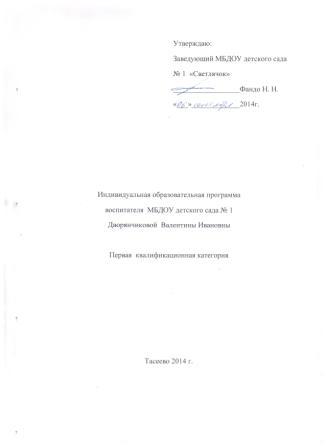 1 этап диагностический1 этап диагностический1 этап диагностический1 этап диагностический1 этап диагностическийЦель: Выявление дефицитовЦель: Выявление дефицитовЦель: Выявление дефицитовЦель: Выявление дефицитовЦель: Выявление дефицитовНаправлениеработыСодержаниедеятельностиПредполагаемый результатСроки по плануСроки по фактуДиагностикаАнализ профессиональныхзатруднений.Проанализировавсобственную деятельность (Приложение 1) будет выявлено, какие знания в соответствии с ФГОС необходимо приобрести Август- сентябрь 2014АвгустДиагностикаОпределение целей и задач, постановка проблемы.Будет  определен маршрут самообразования.Август-Сентябрь 2014Август- сентябрьДиагностикаСоставление плана работы по выбранной теме самообразования.Будет составлен конкретный  план самообразования.Август-Сентябрь 2014Август- сентябрьДиагностикаСамоанализ и самооценка своих занятий анализ с точки введения ФГОС.Будет выявлено, какие из мною применяемых технологий  отвечают требованиям ФГОС, намечена коррекция их и освоение новых.Сентябрь 2014Сентябрь2 этап практический.2 этап практический.2 этап практический.2 этап практический.2 этап практический.Цель: Овладение технологиями по  инициативности и самостоятельности    дошкольников.Цель: Овладение технологиями по  инициативности и самостоятельности    дошкольников.Цель: Овладение технологиями по  инициативности и самостоятельности    дошкольников.Цель: Овладение технологиями по  инициативности и самостоятельности    дошкольников.Цель: Овладение технологиями по  инициативности и самостоятельности    дошкольников.ОбучениеИзучение нормативно - правовых документов:Приказ Минобрнауки Российской Федерации от 17 октября 2013г №1155 «Об утверждении федерального государственного образовательного стандарта  дошкольного образования»Август- Сентябрь 2014Август- сентябрьОбучениеИзучение методической литературы по теме.Ознакомлюсь:Диагностика проявление инициативности и самостоятельности для дошкольников. Т.И. Юстус.Диагностика проявлений инициативности. Короткова-Нежнова. Концепция Петровского в рамках ФГОС..Метод проектов в дошкольном образовании. С.М. Оберемка.Самостоятельность  и инициативность. Савенков.В течение года 2014-2015ОбучениеПосещение обучающих  курсовПриму участие: «Формирование детской инициативности и самостоятельности в условиях ФГОС ДО», КГАПОУ «ФГОС ДО как условие внесения изменений в развивающую предметно – пространственную среду ДОО» («Канский педагогический колледж»)В течение двух лет2014-20152015-2016Профессиональное общениеУчастие в педагогических сообществахУчастие в работе творческой  группы  по теме «Поддержка детскойинициативы и самостоятельности».Предполагаю посетить  занятия коллег.Посещение занятий с целью овладения методами самостоятельности и инициативности в рамках ФГОС.В течение годаВ течение годаПрофессиональное общениеУчастие в семинарах и вебинарах по темеПланирую участие в выездных семинарах  В течение трех летПрактическая деятельностьРазработка  образовательной программы.В составе коллектива приму участие в разработке и корректировке  программыСентябрьСентябрьПрактическая деятельностьВведение в практику технологий   для развития самостоятельности и инициативностиТехнология проектированияТехники «Картонное кружево»«Утро радостных встреч»«Наглядного моделирования в развитии речи» «Социальные акции»(2015г)(2016г) (2017г) 3 этап:  представление результатов.3 этап:  представление результатов.3 этап:  представление результатов.3 этап:  представление результатов.3 этап:  представление результатов.Цель: Распространение педагогического опыта.Цель: Распространение педагогического опыта.Цель: Распространение педагогического опыта.Цель: Распространение педагогического опыта.Цель: Распространение педагогического опыта.Подготовка к выступлению на методических семинарах, конференциях с техникой «Картонное кружево».Планирую: выступление на рефлексивно- аналитическом семинаре для педагогов ДОУ района Выступление на пед. конференции в г. Канске с обобщением опыта2015г.2016г.Подготовка к выступлению на методических семинарах, конференциях с технологией «Наглядного моделирования»Выступление на РМО с занятием Подготовка к выступлению на РМО с технологией «Утро радостных встреч».Планирую показать открытое занятие по технологии «Утро радостных встреч».2016гТехнология проектированияПланирую разработать и реализовать проекты:исследовательско – творческй – информационно – практико – ориентированный 2014г    2015г.Подготовка к выступлению с технологией  «Социальные акции»Планирую рассказать и показать на РМО работу по  технологии.2017гПубликация материаловПланирую опубликовать статьюпо теме: «Картонное кружево»2016г4 этап: коррекция (периодическая, ежегодная)4 этап: коррекция (периодическая, ежегодная)4 этап: коррекция (периодическая, ежегодная)4 этап: коррекция (периодическая, ежегодная)4 этап: коррекция (периодическая, ежегодная)Цель: Оценка и анализ проделанной работы, корректировка.Цель: Оценка и анализ проделанной работы, корректировка.Цель: Оценка и анализ проделанной работы, корректировка.Цель: Оценка и анализ проделанной работы, корректировка.Цель: Оценка и анализ проделанной работы, корректировка.Анализ собственной деятельности в  овладении  технологиями по формированию  инициативности и самостоятельности дошкольников.Анализ собственной деятельности в  овладении  технологиями по формированию  инициативности и самостоятельности дошкольников.Анализ собственной деятельности в  овладении  технологиями по формированию  инициативности и самостоятельности дошкольников.Анализ собственной деятельности в  овладении  технологиями по формированию  инициативности и самостоятельности дошкольников.Построение дальнейшего маршрута по самообразованию на основе анализа собственной деятельности.Построение дальнейшего маршрута по самообразованию на основе анализа собственной деятельности.Построение дальнейшего маршрута по самообразованию на основе анализа собственной деятельности.Построение дальнейшего маршрута по самообразованию на основе анализа собственной деятельности. 1.Я знакома с концепцией ФГОС и основными требованиями к результатам образования, содержанию и организации образовательного процесса2014г-2017гЯ практически  не знакома с концепцией ФГОС и требованиями к образовательному процессу.2.Я владею требованиями к результатам освоения ФГОС, ППС2014г-2017гЯ не владею требованиями к результатам освоения ФГОС, ППС3. Я имею опыт работы в рамках развивающей системы обучения.2014г-2017г3. Я не имею опыт работы в рамках развивающей системы обучения.4. Я хорошо владею технологиями деятельностного развития «Утро радостных встреч». «Социальные акции», «Проектирование».2014г-2017г4. Я практически не владею технологиями деятельностного развития «Утро радостных встреч»,«Социальные акции», «Проектирования».5.Я владею технологией «Наглядного моделирования, как средство развития связной речи».2014г-2017г5.Я  практически не владею технологией «Наглядного моделирования, как средство развития связной речи».6. Я владею техникой «Картонное кружево»2014г-2017г6. Я практически не  владею техникой «Картонное кружево»7. Я владею  здоровъесберегающими технологиями обучения. 2014г-2017г7.Я практически не  владею  здоровъесберегающими технологиями обучения.8. Я имею опыт разработки образовательной программы.2014г-2017г8. Я имею опыт разработки образовательной программы.9. Я имею опыт по развитию предметно – пространственной среды группы.2014г-2017г9. Я  имею опыта по развитию предметно – пространственной среды группы.